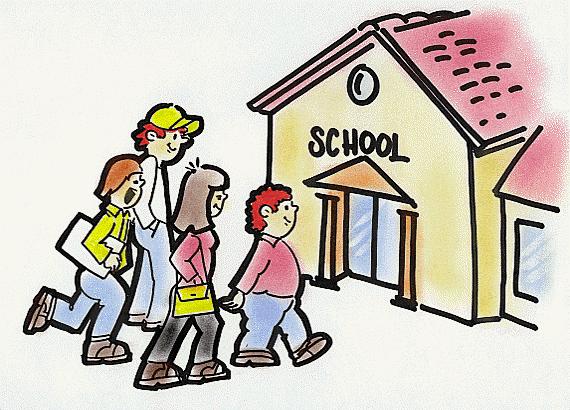 April 29, 2021Welcome:Ms. Mancini called the meeting to order at 4:02pm. The minutes for March were reviewed. A motion was made to accept the minutes. The motion carried.Treasurer’s Report:The total amount currently in the fund is $3,798.33 with a pending encumbrance of $471.00 due to Mr. Moten’s funding request that will be discussed today.  If the request is not approved, the amount will be unencumbered.  A motion was made and seconded to accept the report. The motion carried.Principal’s Update\Title I:Several virtual trainings have been offered to parents this year.  Most recently, a Social Media Awareness virtual training was held to ensure the parents are aware of new platforms and apps that are available.The Code of Conduct survey closes tomorrow.  If you have anything that you would like to comment on, please complete it or send an email directly to Paul Abbatinozzi.  A contest to design the covers of the planners for next school year is currently underway for all 5th grade students.   The deadline to submit an entry is April 30th.  The Drama Club will be presenting The Jungle Book.  Show dates have not be set at this time.  Bag it Up will be the week of May 3-7.  Goodwill will pick up the donations and make a generous contribution to the school which is used to support the Drama Club.Teacher appreciation is the week of May 3rd.   We have many events planned to show our appreciation to the teachers and staff.  A Sign-Up Genius link was sent to parents for items to bring in for the week if they would like to participate.The FSA testing schedule has been sent out. iReady testing will be taking place during May as well.  This is also important testing as it gives very valuable data on the growth of students.   It also helps in determining how to best plan instruction moving forward.Kindergarten registration is underway.  Please get the word out.  Traditionally parents have waited until later in the summer to register which affects our ability to hire teachers in a timely manner.   The District will only allow us to hire based on current registrations\enrollments, not projections.   New Business:Mr. Cameron Moten, music teacher, has submitted a request in the amount of $800 to attend a two-week professional development training this summer in Jacksonville.  It is presented by the Northeast Florida Orff.  The training helps increase music fluency with an emotional and social component.  Mr. Moten stated that music and reading use the same side of the brain, and that increasing music fluency also increases reading fluency.   A motion was made, seconded, and his requested was approved. SAC members should complete the SAC member survey by May 14th.  The link is available on the agenda and has been sent out in the Teams chat.  Other Business:The next SAC meeting will be held on May 27th at 4:00pm if it is needed.  Because we have held the required 8 meetings for the year, we can use email to conduct any business that is needed before the end of the year.    If a teacher submits a funding request however, we will meet formally.   An email will be sent out after the May agenda is published letting the committee know if an official meeting needs to be held.Ms. Mancini made a motion to adjourn the meeting at 5:03pm.  It was seconded and the motion carried.  